Karl C. JonesJune 1, 1913 – October 19, 1994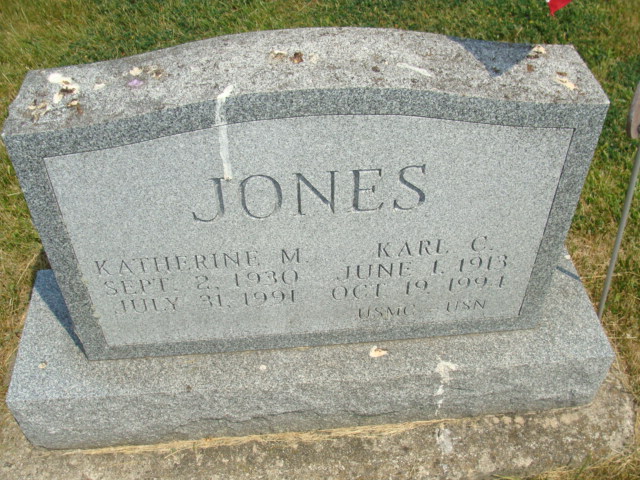 Photo by Alicia Kneuss   Karl C. Jones, 81, formerly of Adams County, died Wednesday at his home in Cupertino, California. He was a retired maintenance engineer with the Veterans Administration.   Surviving are a daughter, Karen Jones of Cupertino; sons, Karl C. Jr. of Huntington Valley, Pa., and Kenneth of Colorado Springs, Colo.; brothers, Glen L. Jones of rural Berne and Harvey L. Jones of rural Decatur; sisters, Martha Von Guten of Berne, Doris E. Ray of Marion and Mary Ann Bebout of rural Decatur.   Graveside services are 10 am Tuesday in Tricker Cemetery in Monroe.Fort Wayne News-Sentinel (IN); October 22, 1994, Page 10A